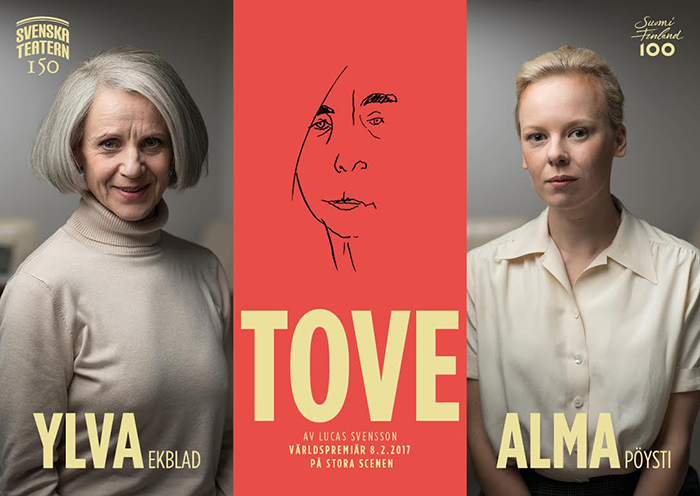 Lehdistötiedote: Julkaisuvapaa 27.10. klo 13Svenska Teatern esittelee talven suurproduktion, Lucas Svenssonin kirjoittama uusi  TOVE –näytelmä!

TOVEKäsikirjoitus: Lucas Svensson
Ohjaus: Fiikka ForsmanLavastus: Erik SalvesenPuvut: Karoliina Koiso-KanttilaValot: Tom KumlinÄäni: Andreas "Stanley" Lönnquist och Hanna MikanderMaskit: Pirjo RistolaRoolitYlva Ekblad ja Alma Pöysti (TOVE)Mikael Andersson, Patrick Henriksen, Julia Korander, Elisa Makarevitch , Dennis Nylund, Mitja Sirén, Hellen Willberg…KUVAT: https://www.flickr.com/photos/139425672@N05/albums/72157674336027221/with/29944123744/Alma Pöysti ja Ylva Ekblad jakavat pääosan Lucas Svenssonin TOVE-näytelmässäEnsi vuonna 150-vuotisjuhlavuottaan viettävän Svenska Teaternin talven suurproduktio on Lucas Svenssonin kirjoittama TOVE-näytelmä. Näytelmän harjoitukset alkavat puolentoista kuukauden päästä. Alma Pöysti ja Ylva Ekblad esittävät Tove Janssonia kahtena eri ikäkautena ja kertovat mietteitään tulevasta roolista. Alma Pöysti 

– Minulla on parhaillaan kiinnitys Tukholman kaupunginteatteriin. Toven rooli oli kuitenkin tilaisuus, johon halusin ilman muuta tarttua. Käsikirjoitus on loistava, ja on hienoa päästä paneutumaan näin poikkeuksellisen ihmisen rooliin. Lucas Svensson on tavoittanut Toven olemuksen sekä ihmisenä että taiteilijana ja kuvaa upeasti, miten Tove hakee identiteettiään taiteilijana ja millaisen prosessin hän käy läpi. Kiinnostavana taustana on sota-aika ja Toven rohkea sodanvastaisuus. – Tove Jansson on yksi Suomen kulttuurielämän ikoneja, ja on suuri kunnia päästä tulkitsemaan häntä lavalla. Itsenäisyyden 100-vuotisjuhlavuonna ja Svenska Teaternin 150-vuotisjuhlavuonna on juuri oikea hetki tuoda Tove parrasvaloihin. Tovehan on vanhempi kuin Suomi: hän syntyi vuonna 1914 ja on siis ollut alusta asti mukana muovaamassa maamme kulttuurista identiteettiä. On virkistävää, että näytelmä käsittelee Tovea taiteilijana eikä vain muumien äitinä. Toki siinä pohditaan myös oman luovan työn ja yleisön vastaanoton välistä ristiriitaa. Niin kuin Nyytissä sanotaan: ”yksinään ei kukaan nauti edes näkinkengästään”. Mutta mitä sitten, kun teokset saavatkin valtavan suosion ja alkavat elää omaa elämäänsä? Tove maalasi jatkuvasti, hän oli uskomattoman tuottelias ja käytti monia ilmaisukeinoja, ja jossain vaiheessa muumihahmot ja kirjoittaminen sivuuttivat maalaamisen. Taiteilijana hänellä oli vahva tahto ja moraali. Raskaina sotavuosina hän loi Muumilaaksosta harmonisen turvapaikan, jossa kuitenkin tapahtui hurjia katastrofeja. Sama kontrasti näkyy hänen koko tuotannossaan. Minua kiehtoo Toven taitavuus. On huikeaa, miten hän vangitsee jonkin hahmon, tilanteen tai tunnelman parilla viivalla. Mitä enemmän tutustuu hänen elämäänsä, sitä selvemmin ymmärtää, kuinka paljon työtä ja ajatusta jokaisen viivan takana on. Näetkö yhtäläisyyksiä sinun ja Toven välillä?– Toven tarinat olivat osa lapsuuttani, ja ne ovat tietysti vaikuttaneet minuun. Hänen mielikuvituksensa, vapaudenrakkautensa ja rohkeutensa tuntuvat tutuilta. Hänen kirjojaan on luettu minulle pienestä pitäen, ja ne olivat lempitarinoitani.Isovanhempani esiintyivät aikanaan ensimmäisissä muuminäytelmissä, ja he olivat myös Toven hyviä ystäviä. On hienoa, että saamme nyt Ylvan kanssa tuoda esiin ihmisen, joka oli näiden koko maailman rakastamien tarinoiden takana. – Odotan innolla työskentelyä Ylvan kanssa. Hän on aivan loistava näyttelijä, jonka kanssa on turvallista tehdä yhteistyötä ja antoisaa päästä jakamaan ajatuksia. Me kaksi luomme yhdessä Toven hahmon. Yritämme tavoittaa hänestä olennaisen, mutta kysymys ei tietysti ole mistään dokumentista. Toven kaltaisen ikonin esittämisessä ongelmana on, että kunnioituksesta ei saisi tulla tulkinnan estettä. Tämänkin takia ihastuin kerta kaikkiaan Lucas Svenssonin näytelmään: se on sopivasti sekä kunnioittava että kriittinen, ja sen tunnelma on valloittava. Tove on kuvattu niin tarkasti, että lukiessani melkein kuulin hänen äänensä. Näytelmästä saavat paljon nekin katsojat, jotka eivät entuudestaan tunne Toven elämää. Ylva Ekblad 
– Edellinen esiintymiseni Svenskanissa oli nuorena näyttelijänä vuonna 1989. Tein silloin ison roolin Roman Viktjukin ohjauksessa Anna Kareninana. Nyt palaan pitkästä aikaa samalle näyttämölle kenties vielä suuremmassa roolissa.– On jännittävää ja tavallisuudesta poikkeavaa tehdä muotokuva todellisesta ihmisestä. Ensireaktioni oli silkka ilo: totta kai lähden mukaan! Ajatus tuntui hyvin luontevalta. Toven maailmaan on ihana päästä uppoutumaan. Vasta myöhemmin oivalsin, että kaikilla on oma käsityksensä Tovesta - siitä, kuka Tove oli ja millainen suhde hänellä oli ympäristöönsä. En ehkä aluksi tajunnutkaan, miten suureen rooliin olin lupautunut. Sen työstäminen alkaa nyt. Kun tänään sovitin ensi kertaa peruukkia ja näin itseni peilistä vaatteissa, jotka voisivat olla Toven, edessä oleva työ konkretisoitui. Näyttelijänä aloin heti pohtia, miten pääsen Toven nahkoihin ja osaan tehdä hänelle oikeutta. Pitäisikö minun jäljitellä hänen puhetapaansa tai liikkua tietyllä tavalla? Vai löydänkö hänet jollain muulla tavalla itsestäni? Vastaukset saavat kypsyä kaikessa rauhassa harjoitusten aikana. Tänään minulle valkeni, miten jännittävä matka nyt on alkamassa. – Koen Tove Janssonin itselleni hyvin tutuksi, ja on ilo päästä keskittymään häneen ihmisenä. Minunkin sydäntäni lähellä ovat luonto ja meri, hiljaa istuminen ja ajatusten merkitseminen muistiin. Minusta tuntuu, että jollain selittämättömällä tavalla voin melkein tuntea hänen hengityksensä. – Kun sain tietää, että Toven roolissa on kaksi näyttelijää, mietin ennen mukaan lähtemistäni paljon sitä, että nuoren Toven esittäjän täytyisi tuntua sopivalta – meidän täytyisi tavallaan olla sielunsiskoja. Olen hyvin iloinen, että osaan valittiin Alma Pöysti. Meillä on luja luottamus toisiimme ja siihen, että tavoitamme yhdessä Toven olemuksen. Sen lisäksi meidän täytyy hioutua yhteen, niin että kahden näyttelijän työstä tulee yksi ja sama hahmo –meidän yhteinen Tove! – Lucas Svenssonin näytelmä on todella taitavaa työtä. Olen lukenut sen kertaalleen, ja se vei heti mukanaan. En malttaisi odottaa, että harjoitukset alkavat ja pääsen syventymään tekstiin uudella tasolla. Työ on nyt aloitettu, ja ensimmäinen ovi avattiin tänään. Nyt on aika astua peremmälle ja katsoa, mitä oven takaa löytyy.Teksti: David LindströmLEHDISTÖKUVAT – Flickr -  TOVENäytelmäkirjailija Lucas Svensson
– Tove Janssonin tuotanto on laaja-alaisuudessaan ainutlaatuinen. Hänen elämänfilosofiassaan ja tavassaan kuvata maailmaa on laveutta ja eksistentiaalista syvyyttä, ja hänen ilmaisussaan on kielen koko rikkaus: se on runollista ja silti nasevaa, ironista ja silti lämmintä, täynnä omintakeista huumoria, jonka alla kulkee vakava pohjavire. Jansson oli monialainen taiteilija, ja hänen sävykäs kielensä saa rinnalleen yhtä vivahteikkaan kuvituksen. Näytelmässä olen keskittynyt muutamaan keskeiseen ajanjaksoon Janssonin elämässä. Minua kiinnosti Janssonin kehitys ihmisenä ja taiteilijana, luovan ihmisen tie, ja olen yrittänyt päästä mahdollisimman lähelle luomisprosessia. Millaista luovan työn tekeminen on? Miten taiteilija tasapainoilee elämän ja taiteen välillä – vai kietoutuvatko ne saumattomasti yhteen?----Näytelmäkirjailija Lucas Svensson (s. 1973) opiskeli Tukholmassa Dramatiska Institutetissa ja asuu nykyään Kööpenhaminassa. Hän toimi dramaturgina Tukholman Dramatenissa vuosina 2003–2009. Hän on kirjoittanut nelisenkymmentä näytelmää, joita on esitetty mm. Yhdysvalloissa, Saksassa, Venäjällä ja Serbiassa. Vuonna 2013 hän kirjoitti Jalta-näytelmän saksalaiselle Düsseldorfer Schauspielhaus  teatterille. Hän on saanut Expressen-lehden Heffaklump-palkinnon ja Ruotsin Ibsen-seuran Ibsen-palkinnon. Vuonna 2015 sai ensi-iltansa suomalaisista sotalapsista kertova Fosterlandet. Göteborgin kaupunginteatterin ja Svenska Teaternin yhteistyönä syntynyt eepos saavutti suuren suosion.Ohjaaja Fiikka ForsmanMistä aloittaisin kun puhun Tovesta. Ihmisestä, jota en koskaan tavannut, ja joka kuitenkin on kulkenut rinnallani niin kauan kuin muistan. Kirjailijasta, jonka luoma maailma istuu sisälläni kuin lapsuuden maisema, jossa olen aina turvassa ja aina vapaa ja jota en kuitenkaan voi väittää tuntevani. Jos olemassa on sellainen asia kuin rakkaus kirjallisuutta kohtaan, minun ensirakkauteni on Tove Jansson. Tove on tutustuttanut minut ihmisten hilpeään monimutkaisuuteen, mereen, teatteriin ja moniin muihin asioihin, jotka kiehtovat sydäntäni. En kykene oikeastaan kuvaamaan sekapäistä iloani siitä, että tämä työ osui kohdalleni. Meitä odottaa matka kysymykseen, miksi teemme taidetta, mistä se tarve kumpuaa ja minne johtaa. Ja tälle matkalle on lähdössä mitä kiinnostavin retkikunta.